Buford High School  High School Course Syllabus	Course Title	English  3, 11th American Literature         Term	Fall 2018.      Teachers	Shannon McClure, Julie Dills,	             rooms #108 / 110 / 111 / 106 / 6306	                              Amy Lister, Brooke Heindel, Dr. BeachCourse Description English 3 is a study of American Literature. Students will read, discuss, and analyze texts beginning with early forms of communication and continuing through the literature of the Postmodern period. In addition to literary study, vocabulary, writing, grammar and usage, speaking, listening, and critical thinking are essential components of the course. Course activities will also attempt to prepare students for the following standardized tests: the PSAT, the American Literature End-of-Course Milestone Test, and the SAT. Teachers of American Literature and US History will also collaborate to maximize the relevance of the two courses for the students.Course Curriculum ContentThe Georgia Performance Standards for this course can be accessed online at georgiastandards.org.Instructional Materials and SuppliesEvaluation and GradingMake-Up Work:All pre-assigned work will be due on the day of a student’s return from an absence. For assignments which did not have a pre-assigned due date during the time of the student’s absence, students will be given five DAYS To MAKE ARRANGEMENTS. SEE THE AGENDA FOR MORE DETAILS.Assignments or tests that are not made up by the specified time receive a grade of zero (0).Other InformationThe syllabus may be updated as needed throughout the semester.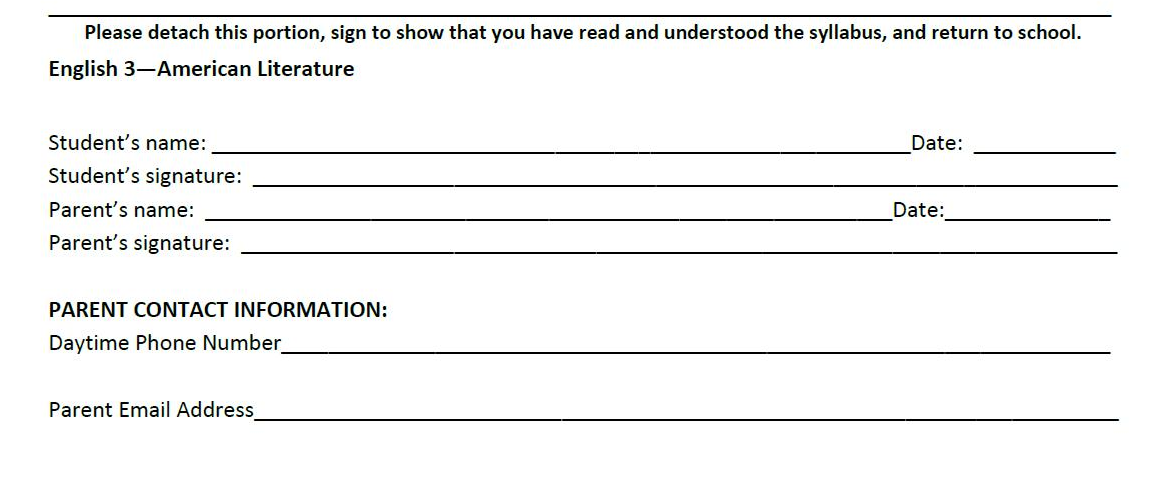 Email AddressTeacher Web Pageshannon.mcclure@bufordcityschools.org                                http://bhsmcclure.weebly.com julie.dills@bufordcityschools.org                                            http://bhsdills.weebly.comamy.lister@bufordcityschools.org                                           http://bhslister.weebly.combrooke.heindel@bufordcityschools.org                                   http://bhsheindel.weebly.comcrystal.beach@bufordcityschools.org                                http://bhsbeach.weebly.comTeacher Support(Help sessions etc.)Help sessions are available before school (T & TH 7:10 am – 7:40 am) and after school                               (M & W 2:40 pm – 3:30 pm).Georgia performance standardsUnits/TopicsELAGSE11-RL 1-10 ELAGSE11-RI 1-10ELAGSE11-W 1-10ELAGSE11-SL 1-6The GSE (Georgia Standards for Excellence) can be accessed online at https://www.georgiastandards.org.Early American/PuritanismDocument Based Argumentative WritingRevolutionary PeriodAmerican RomanticismRealismModernismHarlem RenaissanceResearch ProcessPostmodern LiteratureResearch PaperPublished MaterialsInstructional SuppliesMcDougal-Littel Literature Grade 11“The Crucible” Arthur MillerNarrative of the Life of Frederick Douglas, Frederick DouglasThe Great Gatsby, F. Scott FitzgeraldOf Mice and Men, John SteinbeckA Raisin in the Sun, Lorraine HansberryPen (blue or black) and PencilThree-Ring Binder and DividersLoose Leaf  Notebook Paper*Though not required, it is recommended that students purchase their own copies of the novels listed to the left.AssignmentsGrade WeightsGrading ScaleClasswork & HomeworkWriting (In-Class, Research, & Minor           Writings) Unit Tests/AssessmentsWeekly QuizzesFinal ExamBenchmarks                              30%Tests/Major Assessments         25%Writing                                     25%Quizzes/Daily Grades              20%NOTE: Assignments may be turned in one day after the announced due date but are worth only 70% of the grade earned. A:	90 and aboveB:	80 - 89C:	70 - 79 
F:	69 or belowExpectations for Academic SuccessAdditional Requirements/ResourcesRead dailyAsk questionsParticipate constructively as a team memberProofread written assignments and edit meaningfullyReview multiple sources of informationChallenge yourself to continuously improveTutoring AvailableCheck my website frequentlyCurriculum Calendar on websiteWriting Center available (times TBA)